от 26 сентября 2023 г. № 453О внесении изменений в постановление администрацииОршанского муниципального района от 16 октября 2017 г. № 396«О новой системе оплаты труда работников муниципальных образовательных учреждений Оршанского муниципального района Республики Марий Эл, финансируемых из бюджета Оршанского муниципального района Республики Марий Эл»На основании постановления Правительства Республики Марий Эл       от 19 сентября 2023 г. № 441 «О внесении изменений в постановление Правительства Республики Марий Эл от 31 июля 2012 г. № 283» администрация Оршанского муниципального района Республики Марий Эл п о с т а н о в л я е т:1. Внести в Положение о новой системе оплаты труда работников муниципальных образовательных учреждений Оршанского муниципального района Республики Марий Эл, финансируемых из бюджета Оршанского муниципального района Республики Марий Эл», утвержденное постановлением администрации Оршанского муниципального района от 16 октября 2017г. № 396 «О новой системе оплаты труда работников муниципальных образовательных учреждений Оршанского муниципального района Республики Марий Эл, финансируемых из бюджета Оршанского муниципального района Республики Марий Эл» (в редакции постановления администрации Оршанского муниципального района Республики Марий Эл от 8 августа 2023 г. № 375) (далее - Положение), следующие изменения: а) абзац третий пункта 2 Положения после слов «(должностных окладов)» дополнить словами «, в том числе»;б) в пункте 11 Положения:в абзаце первом слова «установленных на основе отнесения должностей к ПКГ,» заменить словами «указанных в пунктах 12 - 15 и 19 настоящего Положения,»;абзац второй изложить в следующей редакции:«Базовая ставка заработной платы, базовый оклад (базовый должностной оклад), указанные в пунктах 12 - 15 и 19 настоящего Положения, - фиксированный размер оплаты труда работника учреждения, осуществляющего профессиональную деятельность по должностям специалистов и служащих, профессиям рабочих, входящих в соответствующую профессиональную квалификационную группу работников и (или) определенных профессиональными стандартами, без учета компенсационных и стимулирующих выплат, предусмотренных настоящим Положением.»;в) абзац первый пункта 12 Положения после слова «учреждений» дополнить словами «, за исключением базового должностного оклада педагогических работников учреждений, указанных в пункте 13 настоящего Положения,»;г) Положение дополнить пунктом 13 следующего содержания:	«13. Базовый должностной оклад педагогических работников, осуществляющих трудовую функцию по должности советника директора по воспитанию и взаимодействию с детскими общественными объединениями в соответствии с профессиональным стандартом «Специалист в области воспитания», утвержденным приказом Министерства труда и социальной защиты Российской Федерации от 30 января 2023 г. № 53н «Об утверждении профессионального стандарта «Специалист в области воспитания», устанавливается в размере 9 505 рублей.»;д) пункты 13 - 44 Положения считать соответственно пунктами 14 - 45;е) в подпункте 14.1 пункта 14 Положения:в абзаце первом слова «относящихся к ІІКГ должностей педагогических работников» заменить словами «указанных в подпункте 12.3 пункта 12 и пункте 13 настоящего Положения»;абзац седьмой подпункта 14.1.1 дополнить словами «, и (или) профессиональными стандартами»;ж) в пункте 17 Положения:в абзаце первом слова «с пунктами 12 - 15» заменить словами «с пунктами 12 - 16 и 20»;з) в абзацах первом и втором пункта 18 Положения слова «в пункте 16» заменить словами «в пункте 17»;и) подпункт 23.5 пункта 23 Положения признать утратившим силу;к) в подпункте 29.3 пункта 29 Положения слова «в подпунктах 27.2, 27.3 пункта 27 и подпункте 28.1 пункта 28» заменить словами «в подпунктах 28.2, 28.3 пункта 28 и подпункте 29.1 пункта 29»;л) абзац второй пункта 5 приложения № 1 к указанному выше Положению изложить в следующей редакции:«преподавателям-организаторам основ безопасности жизнедеятельности;»;м) в приложении № 2 к указанному выше Положению: пункт 2 изложить в следующей редакции:«2. Объем деятельности каждой организации при определении группы по оплате труда руководителей оценивается в баллах по следующим показателям:2. Настоящее постановление подлежит обнародованию, вступает в силу со дня его обнародования и распространяется на правоотношения, возникшие с 1 сентября 2023 г.3. Контроль за исполнением настоящего постановления возложить на руководителя отдела образования администрации Оршанского муниципального района Республики Марий Эл Москвину Н.С.Глава администрации         Оршанского муниципального района                                                                     А.Плотников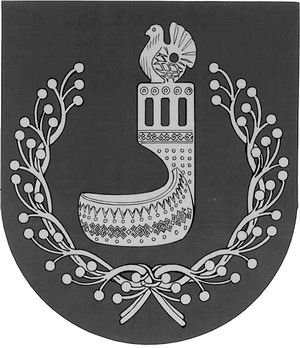 МАРИЙ ЭЛ РЕСПУБЛИКЫНОРШАНКЕ МУНИЦИПАЛЬНЫЙ РАЙОНЫН АДМИНИСТРАЦИЙЖЕПУНЧАЛАДМИНИСТРАЦИЯОРШАНСКОГО МУНИЦИПАЛЬНОГО РАЙОНАРЕСПУБЛИКИ МАРИЙ ЭЛПОСТАНОВЛЕНИЕНаименование показателяУсловия расчета балловУсловия расчета балловКоличество балловКоличество баллов123344Общее образованиеОбщее образованиеОбщее образованиеОбщее образованиеОбщее образованиеОбщее образование1.Количество обучающихся в организацииза каждого обучающегосяза каждого обучающегося0,40,42.Сетевые формы организации образовательных программза наличиеза наличие10103.Количество дошкольных групп в организацииза каждую группуза каждую группу10104.Количество обучающихся, проживающих в интернате, находящемся на балансе организацииза каждого обучающегосяза каждого обучающегося0,20,25.Обучение по индивидуальным учебным планамза наличиеза наличие556.Наличие групп продленного дня в организацииза наличиеза наличие10107.Количество обучающихся (воспитанников) с ограниченными возможностями здоровья, охваченных квалифицированной коррекционной помощьюза каждого обучающегосяза каждого обучающегося0,50,58.Количество педагогических работников в организацииза каждого работникадополнительно за каждого работника, имеющего первую квалификационную категориюдополнительно за каждого работника, имеющего высшую квалификационную категорию или ученую степеньза каждого работникадополнительно за каждого работника, имеющего первую квалификационную категориюдополнительно за каждого работника, имеющего высшую квалификационную категорию или ученую степень10,10,210,10,29.Количество молодых педагогических работников со стажем работы до 3 лет после окончания профессиональной образовательной организации или образовательной организации высшего образованияза каждого работниказа каждого работника0,50,510.Наличие на балансе организации нескольких зданий, используемых для организации образовательного процесса и проживания обучающихсяза каждое зданиеза каждое здание5511.Наличие оборудованного медицинского кабинета, оздоровительно – восстановительного центраза каждую единицуза каждую единицу3312.Наличие на балансе организации исправных автотранспортных средств, сельскохозяйственных машинза каждую единицуза каждую единицу3313.Наличие учебного хозяйства, подсобного хозяйстваза каждую единицуза каждую единицу5514.Наличие спортивной инфраструктуры (собственного спортивного зала, открытых плоскостных физкультурно – спортивных сооружений, бассейна)за каждую единицуза каждую единицу5515.Наличие лагерей дневного пребывания, трудовых, оздоровительных лагерей, организуемых организациейза каждую единицуза каждую единицу101016.Наличие собственной столовойза наличиеза наличие5517.Организация транспортного обеспечения обучающихся к месту обучения и обратноза наличиеза наличие101018.Использование дистанционных образовательных технологий при реализации основных и (или) дополнительных общеобразовательных программза наличиеза наличие5519.Наличие библиотеки с доступом к информационно-коммуникационной сети «Интернет»за наличиеза наличие101020.Организация и проведение государственной итоговой аттестации, работы региональной точки ввода данных в федеральную информационную системуза каждое направлениеза каждое направление202021.Функционирование инновационных площадокза каждую площадкуза каждую площадку101022.Наличие договоров о целевом обучении, при заключении которых организация рассматривается в качестве места осуществления трудовой деятельности граждан в соответствии с полученной ими квалификациейза каждый договорза каждый договор101023.Наличие на базе организации объектов, созданных в рамках национального проекта «Образование» (детский технопарк «Кванториум», региональный центр выявления, поддержки и развития способностей и талантов у детей и молодежи, центр образования естественно - научной и технологической направленностей «Точка роста», центр цифрового образования детей «IT-куб»),       центров для одаренных детейза каждое направлениеза каждое направление101024.Количество студентов -практикантовза каждого студентаза каждого студента33Дополнительное образование детейДополнительное образование детейДополнительное образование детейДополнительное образование детейДополнительное образование детейДополнительное образование детей1.Количество детей, охваченных дополнительными образовательными программами (за исключением обучающихся с ограниченными возможностями здоровья)Количество детей, охваченных дополнительными образовательными программами (за исключением обучающихся с ограниченными возможностями здоровья)за каждого обучающегося в возрасте от 5 до 18 летза каждого обучающегося в возрасте от 5 до 18 лет0,22.Количество обучающихся с ограниченными возможностями здоровьяКоличество обучающихся с ограниченными возможностями здоровьяза каждого обучающегосяза каждого обучающегося0,53.Сетевые формы организации образовательных программСетевые формы организации образовательных программза наличиеза наличие104.Количество молодых педагогических работников со стажем работы до 3 лет после окончания профессиональной образовательной организации или образовательной организации высшего образованияКоличество молодых педагогических работников со стажем работы до 3 лет после окончания профессиональной образовательной организации или образовательной организации высшего образованияза каждого работниказа каждого работника0,55.Количество педагогических работников в организацииКоличество педагогических работников в организацииза каждого работникадополнительно за каждого работника,имеющего первую квалификационную категориюдополнительно за каждого работника,имеющего высшую квалификационную категорию или ученую степеньза каждого работникадополнительно за каждого работника,имеющего первую квалификационную категориюдополнительно за каждого работника,имеющего высшую квалификационную категорию или ученую степень10,10,26.Наличие на балансе организации исправных автотранспортных средств, сельскохозяйственных машинНаличие на балансе организации исправных автотранспортных средств, сельскохозяйственных машинза каждую единицуза каждую единицу37.Наличие на балансе организации зданий, используемых для организации образовательного процессаНаличие на балансе организации зданий, используемых для организации образовательного процессаза каждое зданиеза каждое здание58.Наличие загородных объектов (лагерей, баз отдыха), находящихся на балансе организации, лагерей дневного пребывания, трудовых, оздоровительных лагерей, организуемых организациейНаличие загородных объектов (лагерей, баз отдыха), находящихся на балансе организации, лагерей дневного пребывания, трудовых, оздоровительных лагерей, организуемых организациейналичие загородных объектоворганизация лагерей дневного пребывания, профильных лагерей, сменналичие загородных объектоворганизация лагерей дневного пребывания, профильных лагерей, смен1059.Наличие учебного хозяйства, подсобного хозяйстваНаличие учебного хозяйства, подсобного хозяйстваза каждую единицуза каждую единицу510. Использование дистанционных образовательных технологий при реализации образовательных программИспользование дистанционных образовательных технологий при реализации образовательных программза наличиеза наличие511.Количество образовательных программ, реализуемых организациейКоличество образовательных программ, реализуемых организациейза каждую образовательную программуза каждую образовательную программу412.Наличие на базе организации объектов, созданных в рамках национального проекта «Образование» (региональный модельный центр дополнительного образования детей, создание новых мест дополнительного образования)Наличие на базе организации объектов, созданных в рамках национального проекта «Образование» (региональный модельный центр дополнительного образования детей, создание новых мест дополнительного образования)за каждое направлениеза каждое направление1013.Функционирование инновационных площадокФункционирование инновационных площадокза каждую площадкуза каждую площадку1014.Количество студентов-практикантовКоличество студентов-практикантовза каждого студентаза каждого студента3Организации, осуществляющие образовательную деятельность по адаптированным основным общеобразовательным программамОрганизации, осуществляющие образовательную деятельность по адаптированным основным общеобразовательным программамОрганизации, осуществляющие образовательную деятельность по адаптированным основным общеобразовательным программамОрганизации, осуществляющие образовательную деятельность по адаптированным основным общеобразовательным программамОрганизации, осуществляющие образовательную деятельность по адаптированным основным общеобразовательным программамОрганизации, осуществляющие образовательную деятельность по адаптированным основным общеобразовательным программам1.Количество	 обучающихся в организации (за исключением обучающегося обучающихся находящихся на полном государственном обеспечении)Количество	 обучающихся в организации (за исключением обучающегося обучающихся находящихся на полном государственном обеспечении)за каждого обучающегосяза каждого обучающегося12.Сетевые формы организации образовательных программСетевые формы организации образовательных программза наличиеза наличие103.Количество дошкольных групп в организацииКоличество дошкольных групп в организацииза каждую группуза каждую группу104.Количество обучающихся в организации, находящихся на полном государственном обеспеченииКоличество обучающихся в организации, находящихся на полном государственном обеспеченииза каждого обучающегосяза каждого обучающегося15. Наличие групп продленного дня в организацииНаличие групп продленного дня в организацииза наличиеза наличие106.Наличие обучающихся с круглосуточным пребыванием в интернате организацииНаличие обучающихся с круглосуточным пребыванием в интернате организациидо 50 обучающихсясвыше 50 обучающихсядо 50 обучающихсясвыше 50 обучающихся15207. Количество педагогических работников в организацииКоличество педагогических работников в организацииза каждого работникадополнительно за каждого работника,имеющего первую квалификационную категориюдополнительно за каждого работника,имеющего высшую квалификационную категорию или ученую степеньза каждого работникадополнительно за каждого работника,имеющего первую квалификационную категориюдополнительно за каждого работника,имеющего высшую квалификационную категорию или ученую степень10,10,28.Количество молодых педагогических работников со стажем работы до 3 лет после окончания профессиональной образовательной организации или образовательной организации высшего образованияКоличество молодых педагогических работников со стажем работы до 3 лет после окончания профессиональной образовательной организации или образовательной организации высшего образованияза каждого работниказа каждого работника0,59.Наличие на балансе организации зданий, используемых для организации образовательного процесса и проживания обучающихсяНаличие на балансе организации зданий, используемых для организации образовательного процесса и проживания обучающихсяза каждое зданиеза каждое здание310.Наличие оборудованного медицинского кабинета, оздоровительно – восстановительного центраНаличие оборудованного медицинского кабинета, оздоровительно – восстановительного центраза каждую единицуза каждую единицу311.Наличие на балансе организации исправных автотранспортных средств, сельскохозяйственных машинНаличие на балансе организации исправных автотранспортных средств, сельскохозяйственных машинза каждую единицуза каждую единицу312.Наличие учебного хозяйства, подсобного хозяйстваНаличие учебного хозяйства, подсобного хозяйстваза каждую единицуза каждую единицу513.Наличие лагерей дневного пребывания, трудовых, оздоровительных лагерей, организуемых организациейНаличие лагерей дневного пребывания, трудовых, оздоровительных лагерей, организуемых организациейза каждую единицуза каждую единицу1014.Наличие спортивной инфраструктуры (собственного спортивного зала, открытых плоскостных физкультурно – спортивных сооружений, бассейна)Наличие спортивной инфраструктуры (собственного спортивного зала, открытых плоскостных физкультурно – спортивных сооружений, бассейна)за каждую единицуза каждую единицу515. Наличие собственной столовойНаличие собственной столовойза наличиеза наличие516.Наличие библиотеки с доступом к информационно-коммуникационной сети «Интернет»Наличие библиотеки с доступом к информационно-коммуникационной сети «Интернет»за наличиеза наличие1017.Использование дистанционных образовательных технологий при реализации основных и (или) образовательных программИспользование дистанционных образовательных технологий при реализации основных и (или) образовательных программза наличиеза наличие518.Количество студентов - практикантовКоличество студентов - практикантовза каждого студентаза каждого студента319.Функционирование инновационных площадокФункционирование инновационных площадокза каждую площадкуза каждую площадку10.»,